HSC 10 Meeting Agenda April 16, 20122:00pm-3:00pm at SEFS,Anderson 107ATime			Description2:00-2:05     		Approve March meeting minutes (All)2:05-2:10     		OARS (1) follow-up (All)2012-01-21 HF – safety bulletin2:10-2:30     		February OARS (5) to review (All)2:30-2:40     		U-wide H&S news (DZ/KH)Evaluating accident prevention plansSafety topics2:40-2:55     		Other TopicsEEOP updates SafeCampus presentation2:50-3:00      	Open floor (All)3:00               	AdjournNext Meeting: 	MAY 14, Thompson Tour. Doug to send logistics details.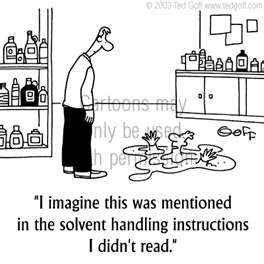 